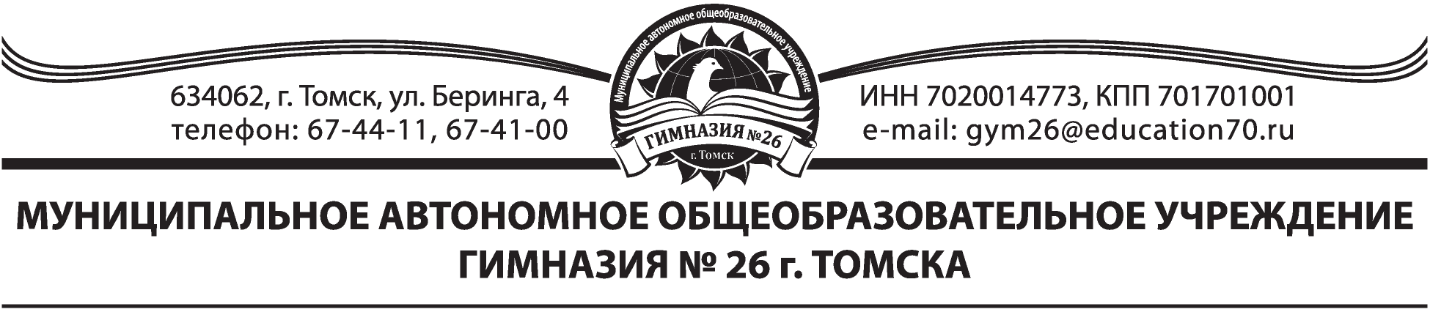 Положение о проведении страноведческой конференции школьников «Этот удивительный мир»Общие положения  Настоящее Положение определяет статус, цели, задачи и порядок проведения страноведческой конференции школьников «Этот удивительный мир» (далее - Конференция). 1.2. Организация конференции «Этот удивительный мир» осуществляется на базе МАОУ гимназии №26 города (организатор) в рамках муниципальной образовательной сети, соучредитель – МАУ ИМЦ г. Томска.2. Цель и задачи конференции:  представление лучшего опыта сотрудничества учителя и учащегося по формированию метапредметных образовательных результатов;  выявление одаренных обучающихся, стремящихся совершенствовать свои знания в изучении иностранных языков, приобретать умения и навыки научно-исследовательской деятельности;  создание условий для консолидации усилий педагогов, направленных на развитие исследовательской и проектной деятельности учащихся, формирование высокой мотивации школьников к самостоятельной работе;  совершенствование работы учителей по организации школьной исследовательской  работы как одной из форм вхождения обучающегося в пространство исследовательской культуры.  3. Порядок и сроки проведения конференцииЗаявки и видеозапись выступления принимаются до 13.03.2021 включительно. Видеозапись выступления необходимо загрузить на любой сервис хранения: Яндекс-диск, на облако Mail.ru, Google-диск, в заявке указать ссылку на файл. (приложение 1);   4. Участники конкурса4.1. К участию в Конференции приглашаются обучающиеся 3-11 классов образовательных учреждений г. Томска и Томской области. Участие в конференции заочное. ВНИМАНИЕ!!! От одного учителя принимается не более 3-х работ!!!4.2. Условия проведения и содержание КонференцииКонференция предусматривает работу по секциям: Английский язык (секции 3-4, 5-6, 7-8, 9-11 классы);Немецкий язык (3-4, 5-6, 7-8, 9-11 классы);Польский язык (3-11 классы)4.3. Каждый участник Конференции имеет право выступить с докладом, отражающим ход и результаты собственной проектно-исследовательской деятельности по выбранной теме на изучаемом иностранном языке.5. Критерии оценивания доклада (приложение 2):  глубина и самостоятельность исследования;мастерство докладчика;наглядность и практическое сопровождение доклада;актуальность и оригинальность темы исследования.5.1. Требования к оформлению титульного слайда презентации: Титульный слайд презентации должен быть оформлен в соответствии со следующей структурой:  название работы;ФИ автора;ОУ, класс;ФИО руководителя6. Жюри Жюри осуществляет экспертную оценку защиты индивидуально выполненных работ обучающихся. Жюри определяет победителей и призеров, занявших первое, второе, третье места по наибольшему количеству баллов в каждой секции в соответствии с критериями оценки.7. Подведение итогов 7.1. 18.03.2021– подведение и объявление итогов конкурса. 7.2. Всем учащимся, представившим свои работы на конференцию, будут вручены сертификаты участника Конференции. Победители, призеры Конференции и авторы оригинальных работ отмечаются дипломами I, II, III степеней. Учителя, подготовившие участников конференции, получат Благодарность за вклад в формирование метапредметных образовательных результатов. 7.3. Наградные документы можно получить в апреле 2021 г.  8. Контактная информация. По всем вопросам обращаться к координатору конкурса: Сушкова Екатерина Леонидовна – учитель английского языка МАОУ гимназии № 26 - +7 913 860 40 68 Приложение 1.Заявка на участие в страноведческой конференцииПриложение 2Бланк оценок презентационной речиI		Речь			Голос: отчетливость (скорость, громкость, произношение, дикция), беглость речи  эмоциональная окраска.	Жесты:  равновесие, визуальный контактШкала оценок 10	9	8	7	6	5	4	3	2	1Отлично							       плохо	----------------------------------------------------------------------------------------------------------------------------Комментарии  ----------------------------------------------------------------------------------------------------------------------------II	Структура речиСтруктура речи  (привлечение внимания, введение, переходы, связка, заключение) Шкала оценок 10	9	8	7	6	5	4	3	2	1Отлично							       плохо	----------------------------------------------------------------------------------------------------------------------------Комментарии  ----------------------------------------------------------------------------------------------------------------------------III	Стилистика речиСтилистика речи (ясность, яркость, красочность и тд) Шкала оценок 10	9	8	7	6	5	4	3	2	1Отлично							       плохо	----------------------------------------------------------------------------------------------------------------------------Комментарии  ----------------------------------------------------------------------------------------------------------------------------№ФИ участникаКлассТема + ссылка на электронный ресурс для просмотра видеозаписиИзучаемый языкООФИО руководителя (полностью), телефон, эл.почта)№ФИРуководительОУРечьСтруктураречиСтилистика речиитоговый баллместо